Lampiran 1DOKUMENTASILampiran 2Gambaran Umum Objek PeneltianPROFIL SEKOLAHNama Sekolah		: SD IT Andika Tanjung MorawaAlamat Sekolah		: jln Pendidikan Tanjung BaruNNS/NDS		: -Jenjang			: SDStatus			: SwastaJenjang Akreditas		: -Desa			: Tanjung BaruKecamatan		: Tanjung MorawaKabupaten		: Deli Serdang Provinsi			: Sumatera UtaraKondisi Siswa		:Peneriman siswa baru berdasarkan usia anakTabel 4.1 Jumlah SiswaKondisi Guru Tabel 4.2Jumlah GuruSarana Kondisi ruang kelas berjumlah 6 ruangan, ruangan guru bejumlah 1, ruang kepala sekolah berjumlah 1 ruangan, WC gru, WC murid. Gudang 1 ruangan.Kegiatan Belajar MengajarKegiatan belajar sebelum PTMTTabel 4.3Jabwal Kegiatan PembelajaranKegiatan belajar pada saat PTMTTabel 4.4Jabwal Kegiatan Pembelajaran Saat PTMTVISITerwujudnya sekolah tertib dan disiplin, sederhana, memiliki keunggulan dalam prestasi berdasarkan iman dan taqwaMISIMengembangkan potensi siswa melalui pembelajaran dan bimbingan secara efektif, motivasi dan inovatifMenciptakan kegiatan yang dapat memberikan kesempatan untuk berkreasi Melatih kemandirian anak menjadi anak yang mandiri dan kreatifTUJUANTujuan umumMenyelenggarakan layanan pendidikan kepada anakTujuan KhususMemberikan rasangan psikososial pada anakMengoptimalkan kecerdasan majemuk yang dimiliki anak Memberi layanan kesehatan dan giziLampiran 3. Lembar validasi angket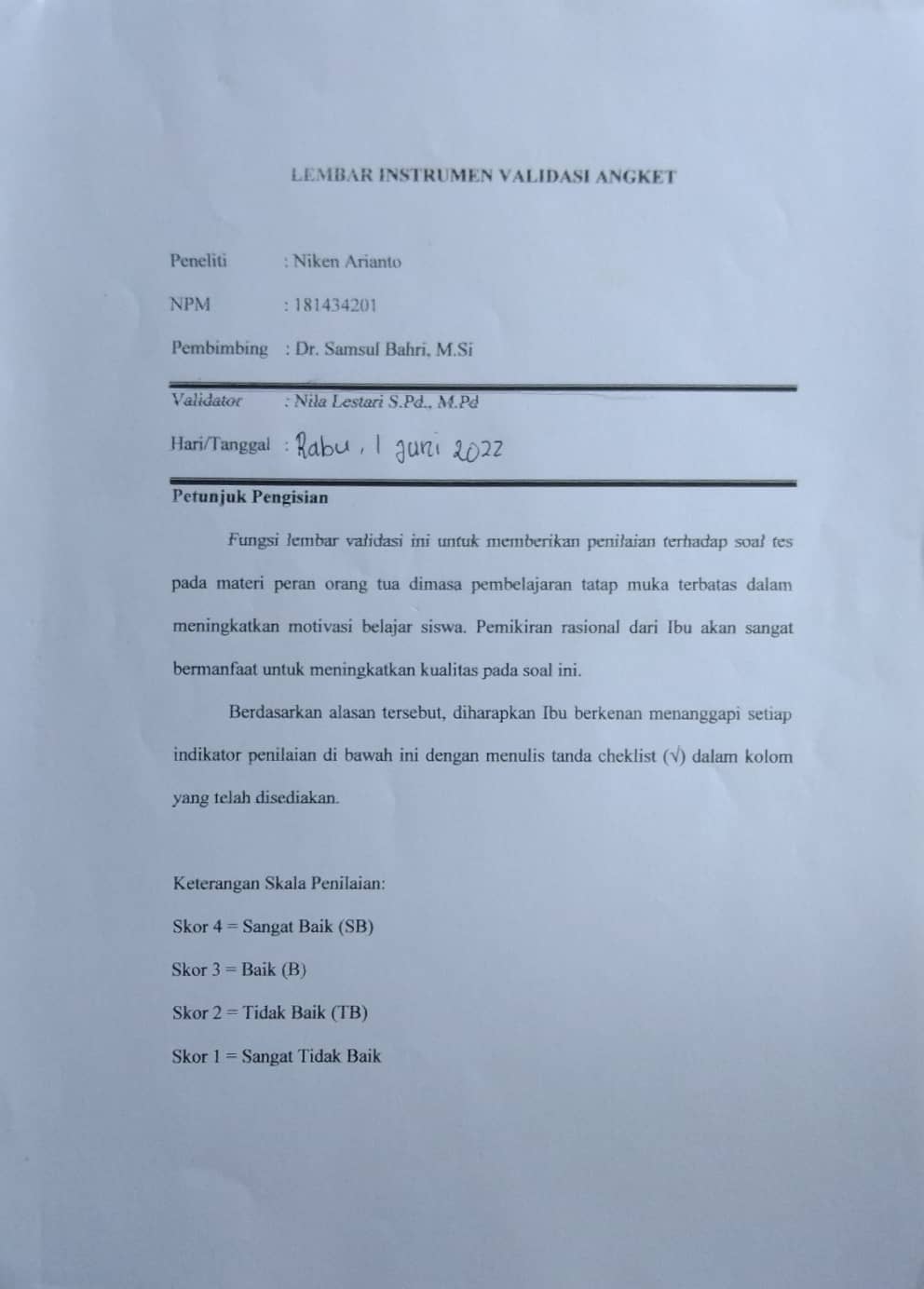 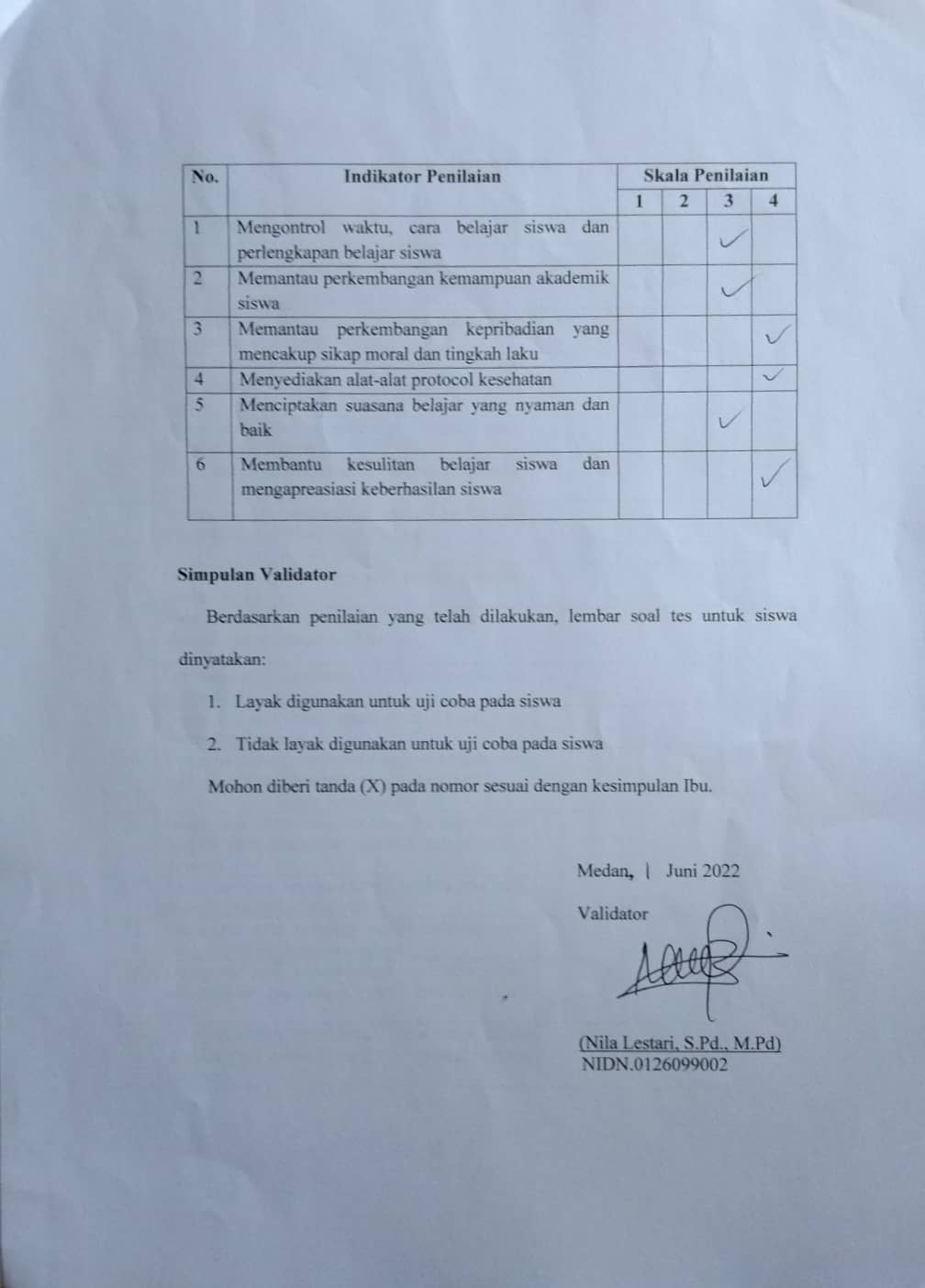 Lampiran 4. Lembar angket siswa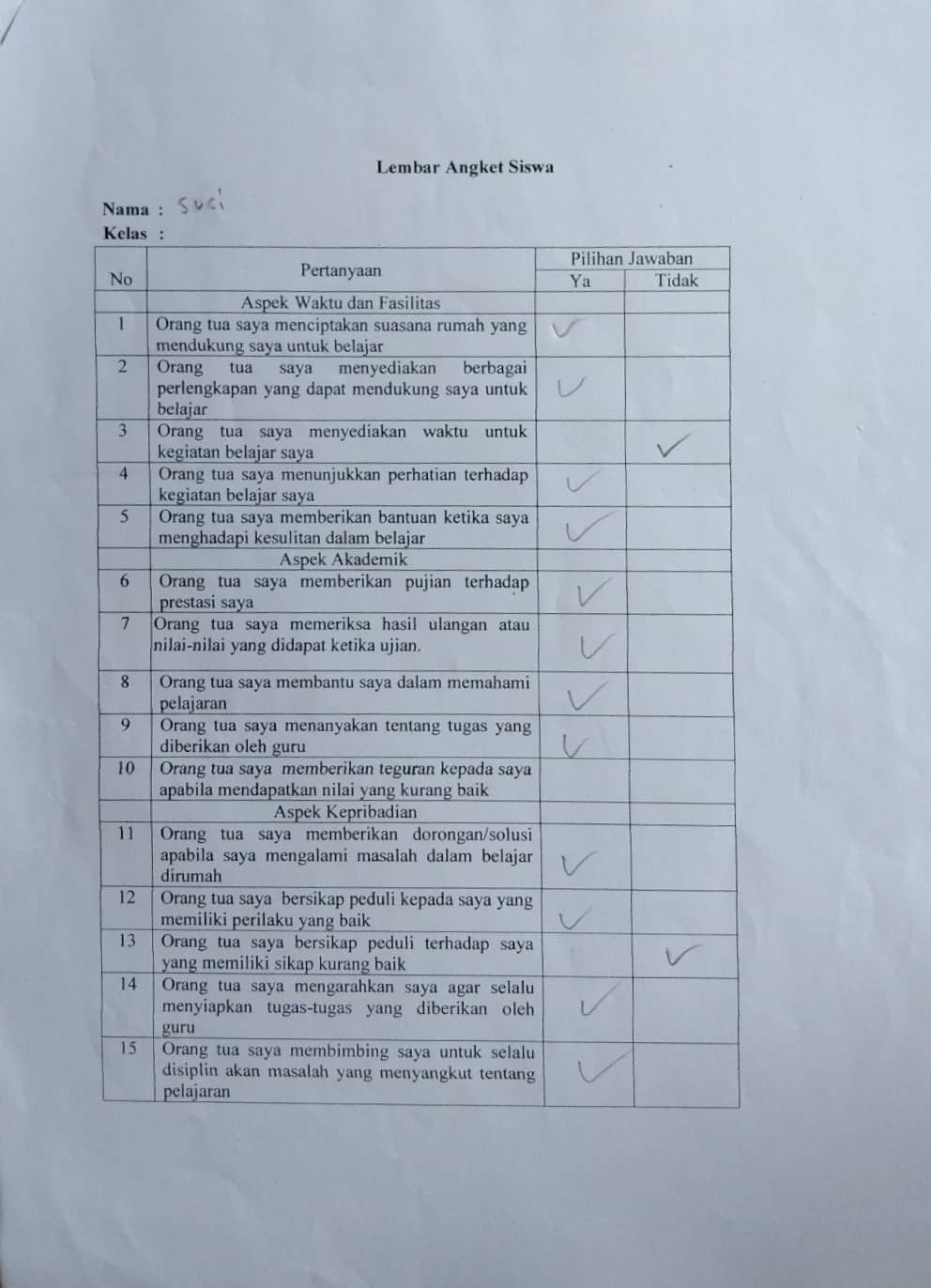 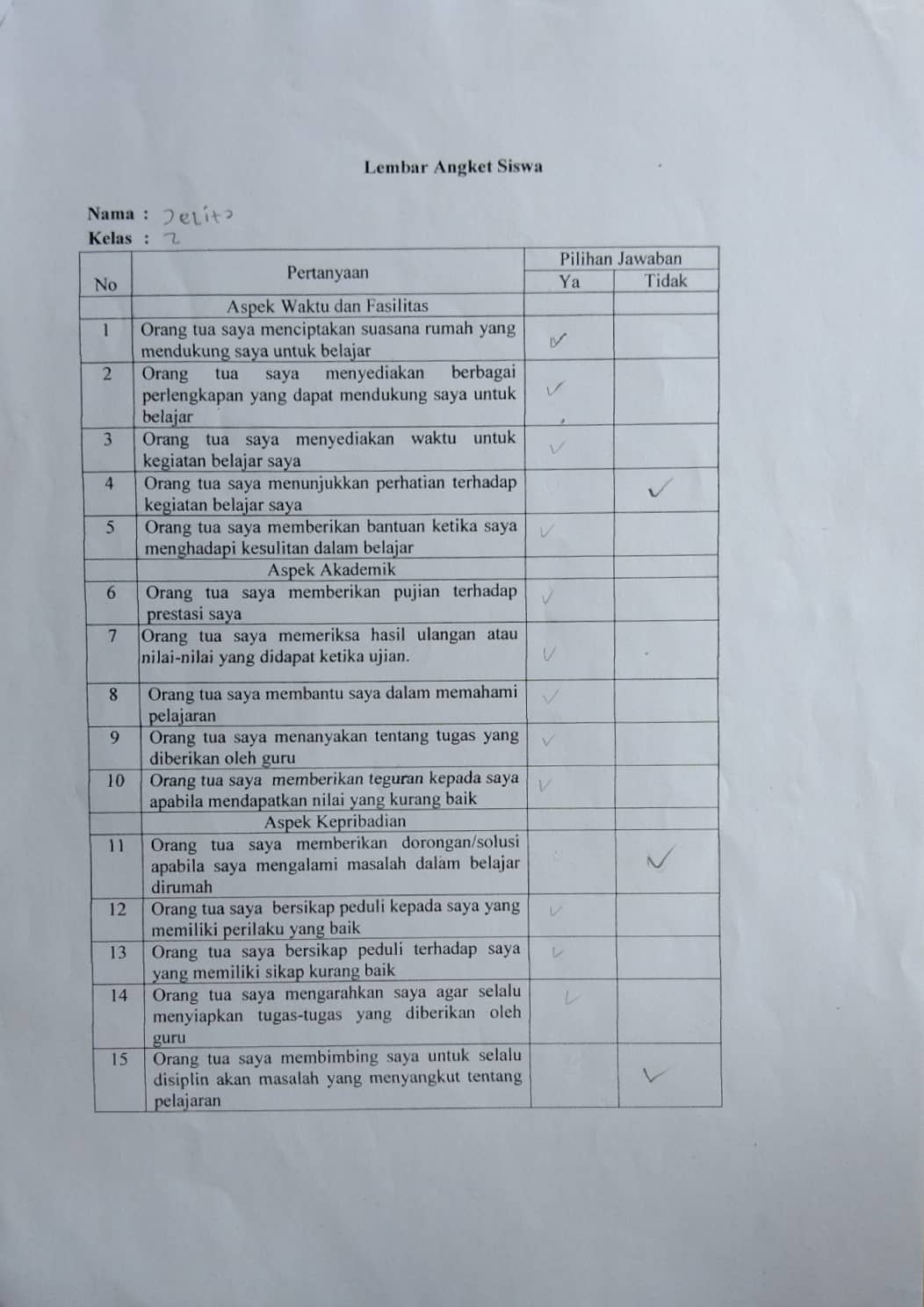 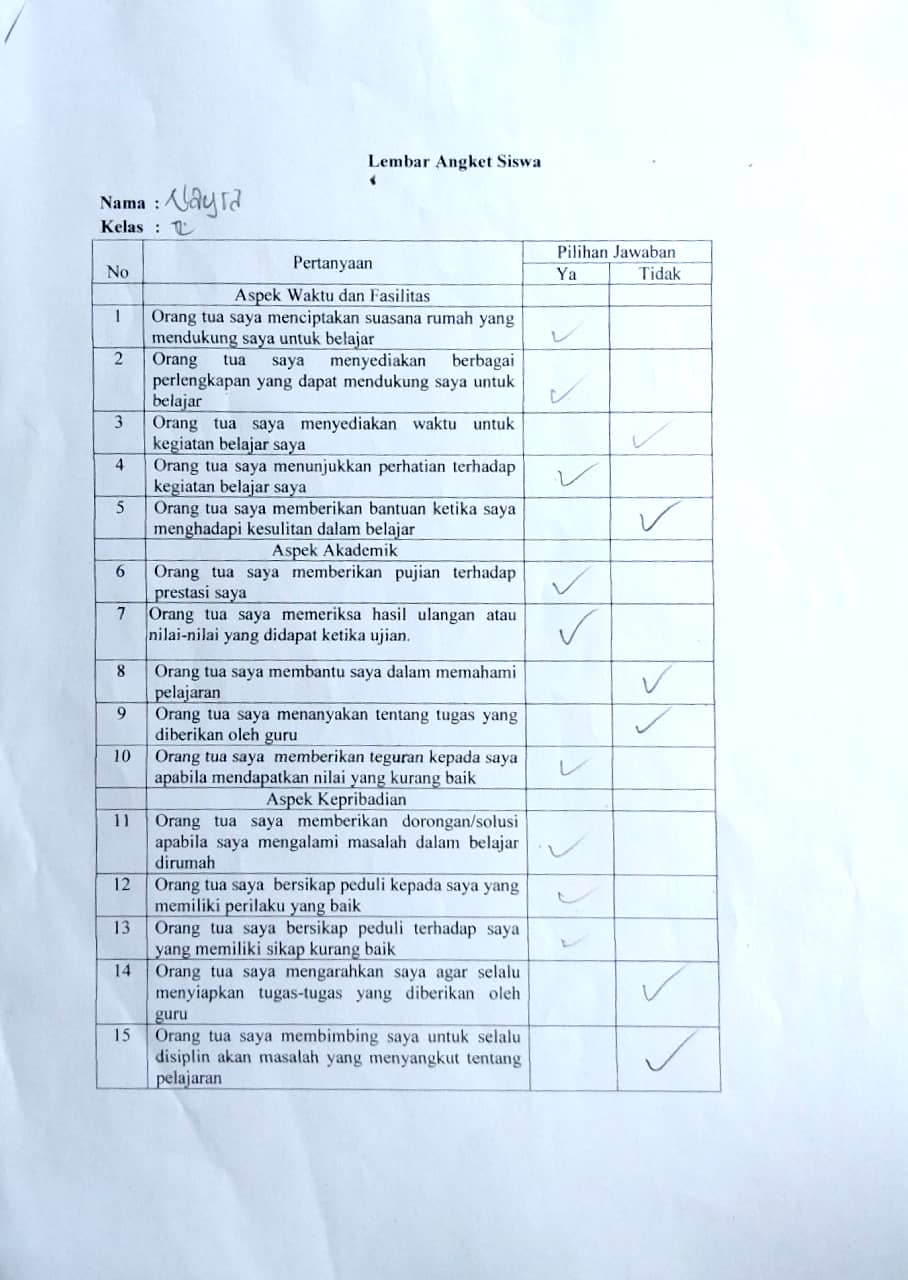 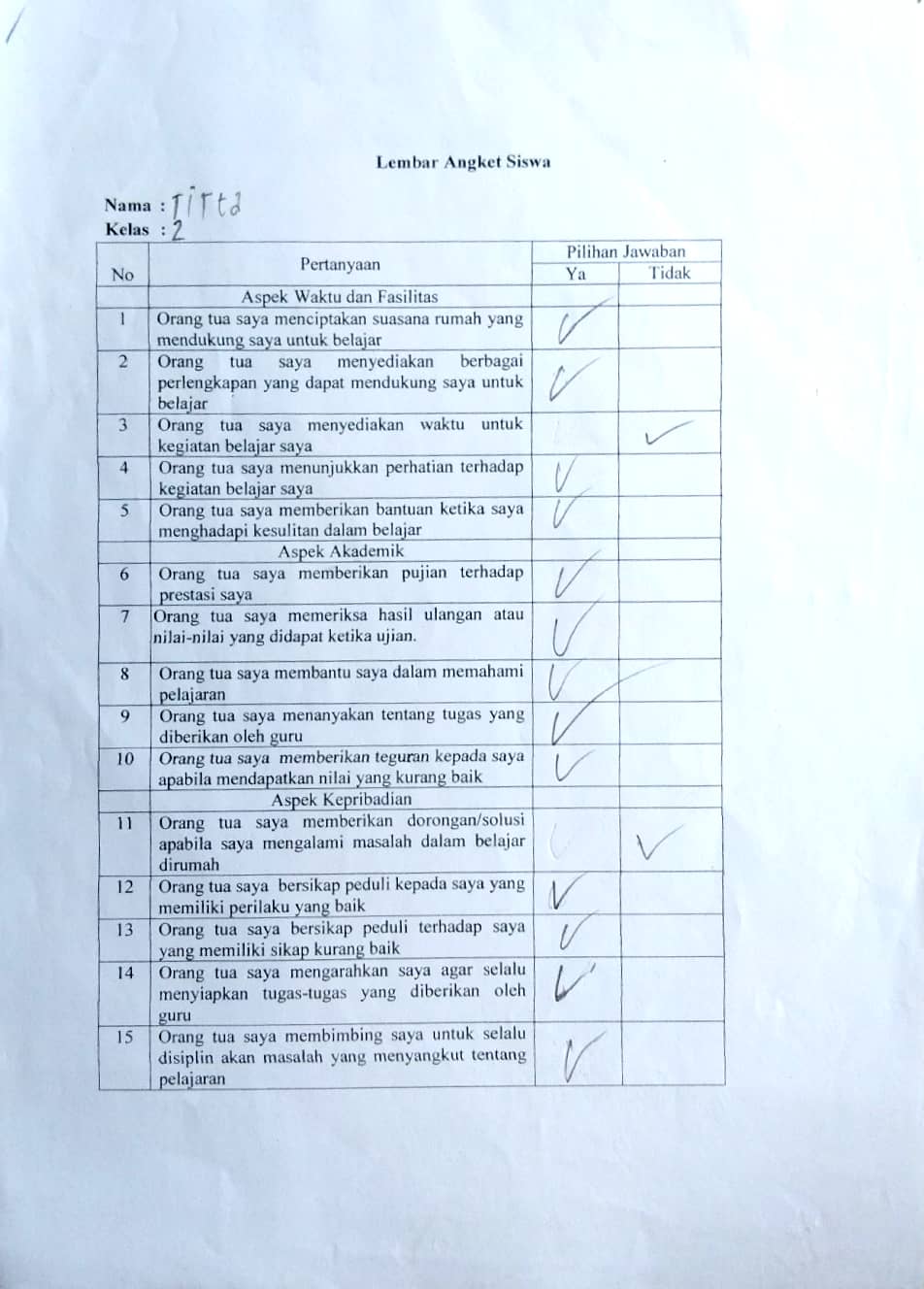 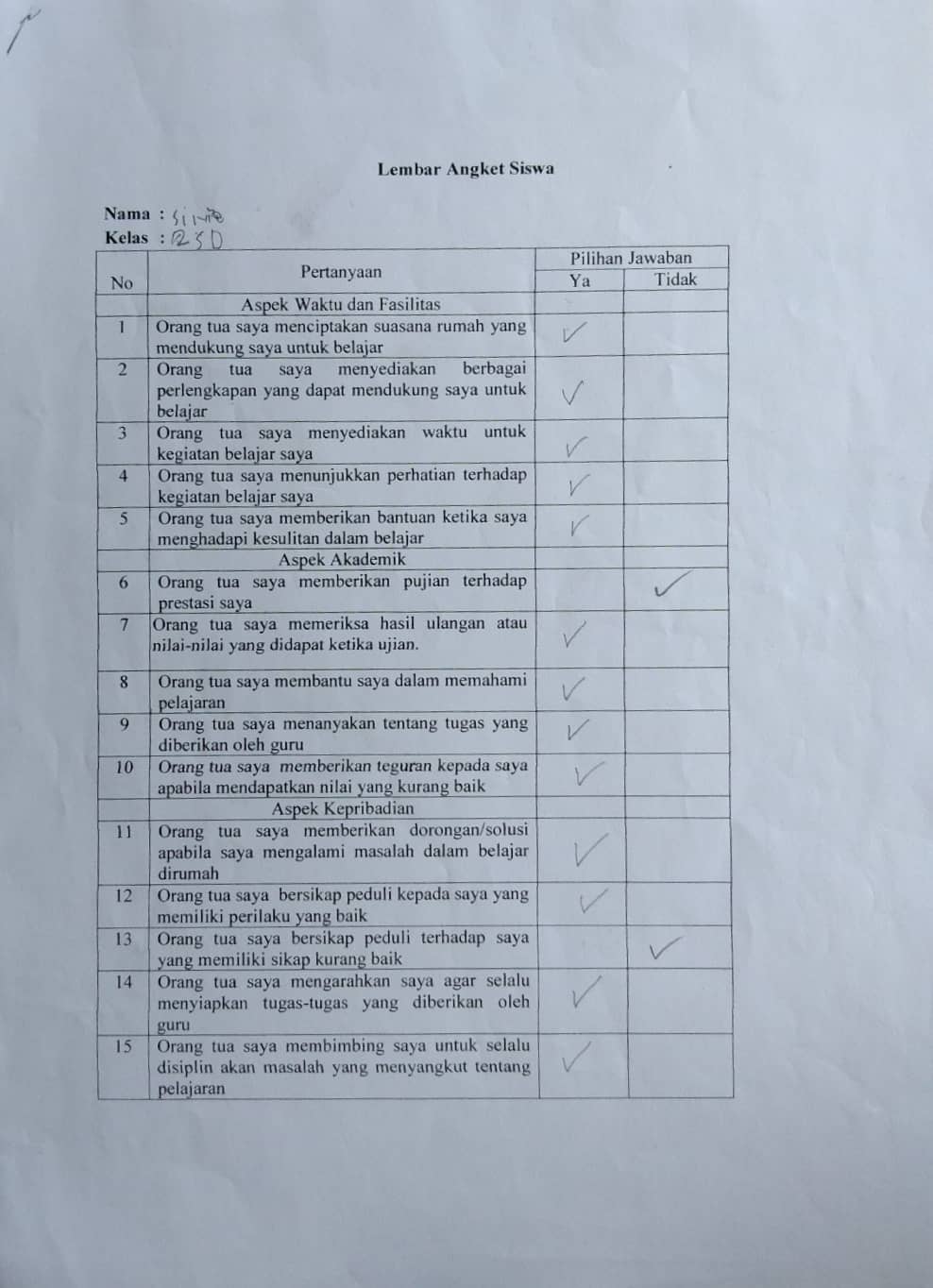 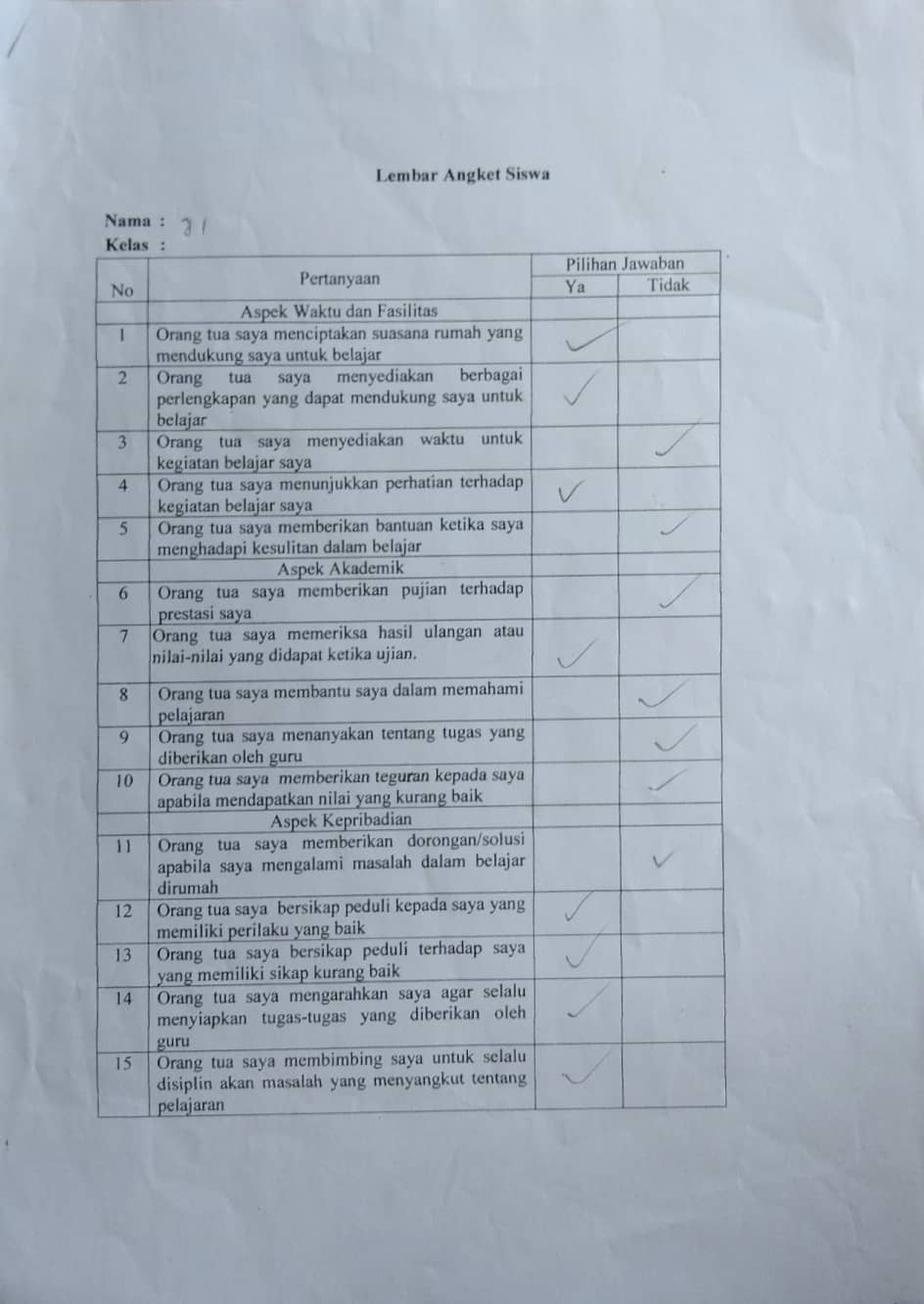 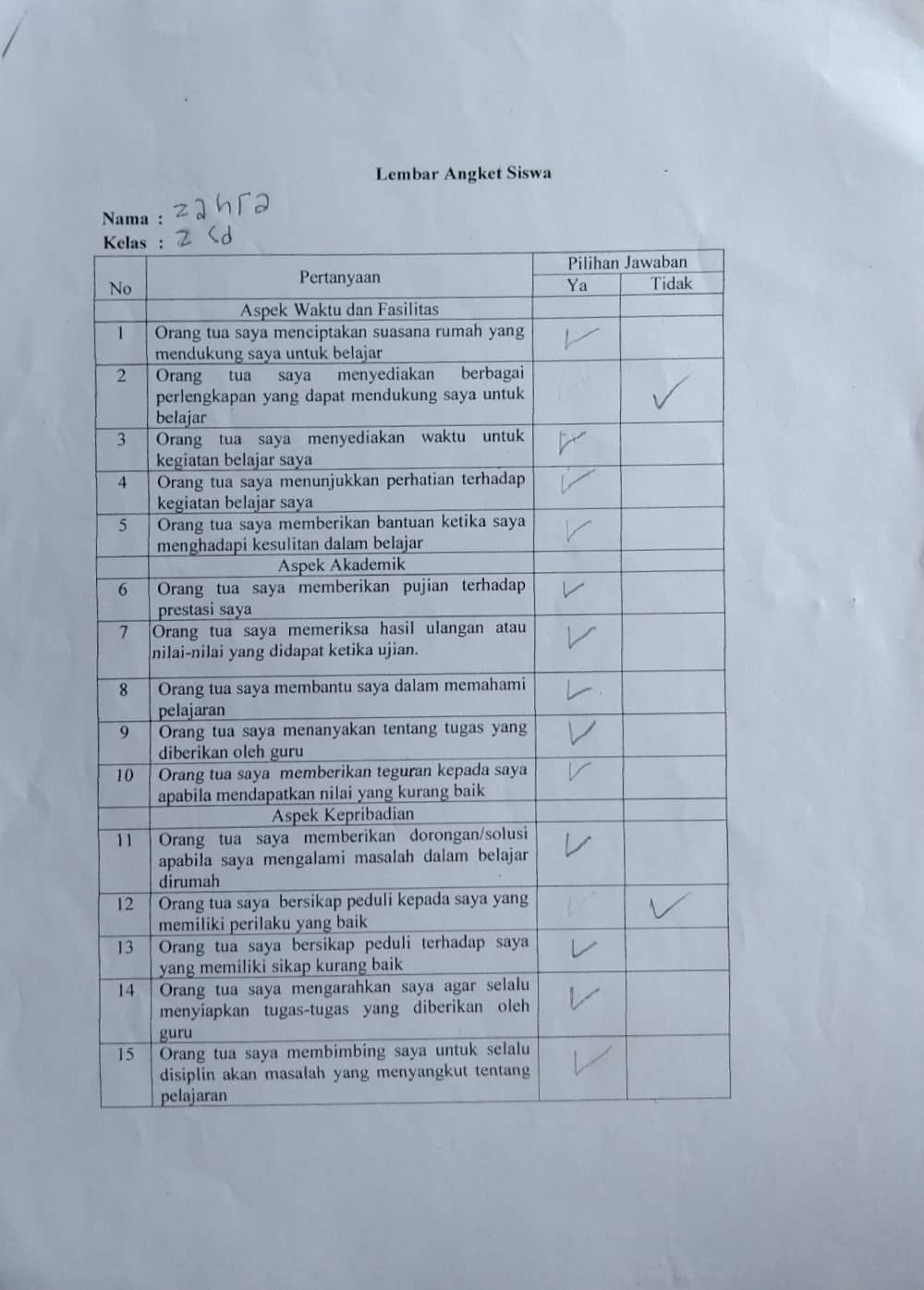 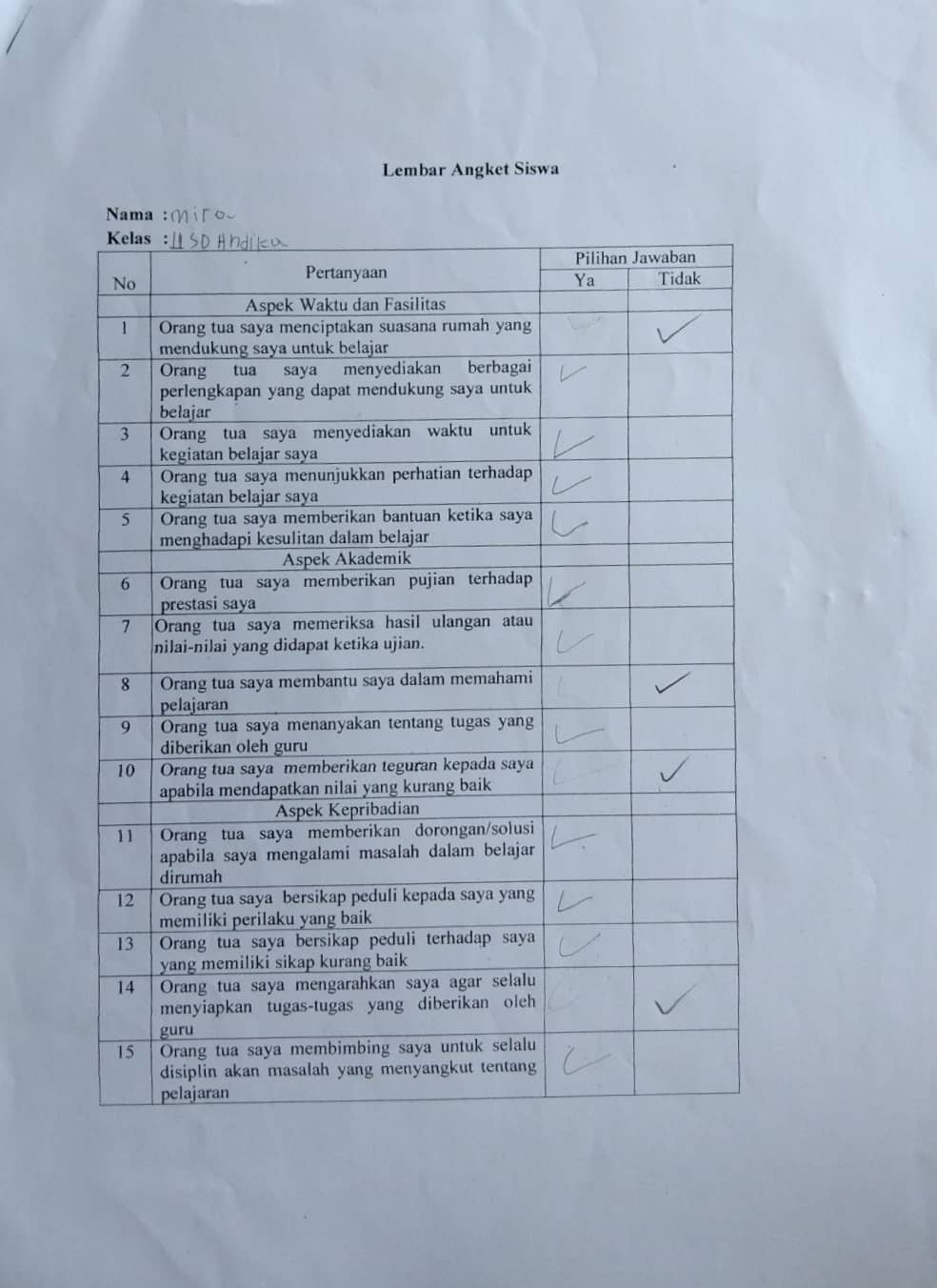 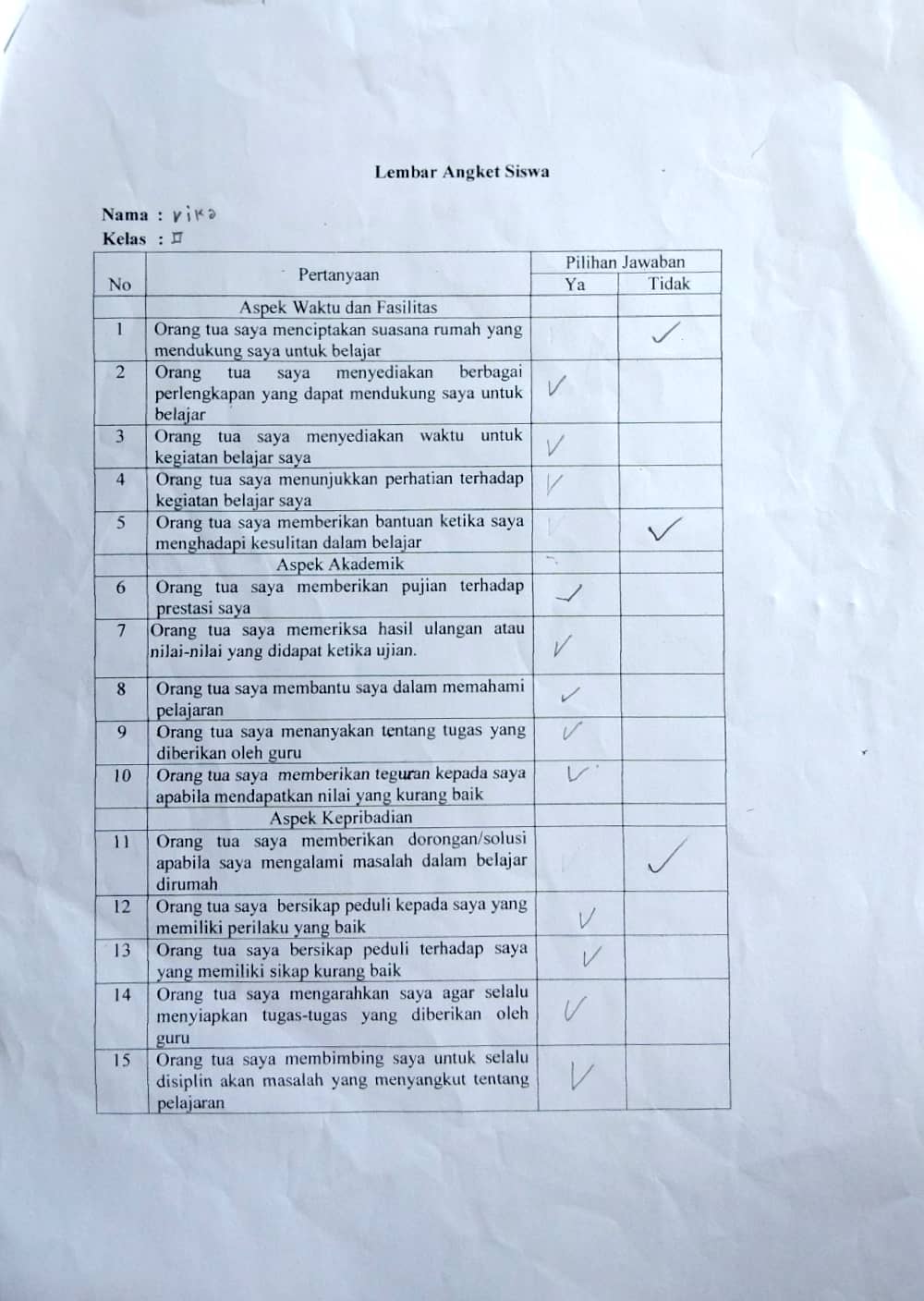 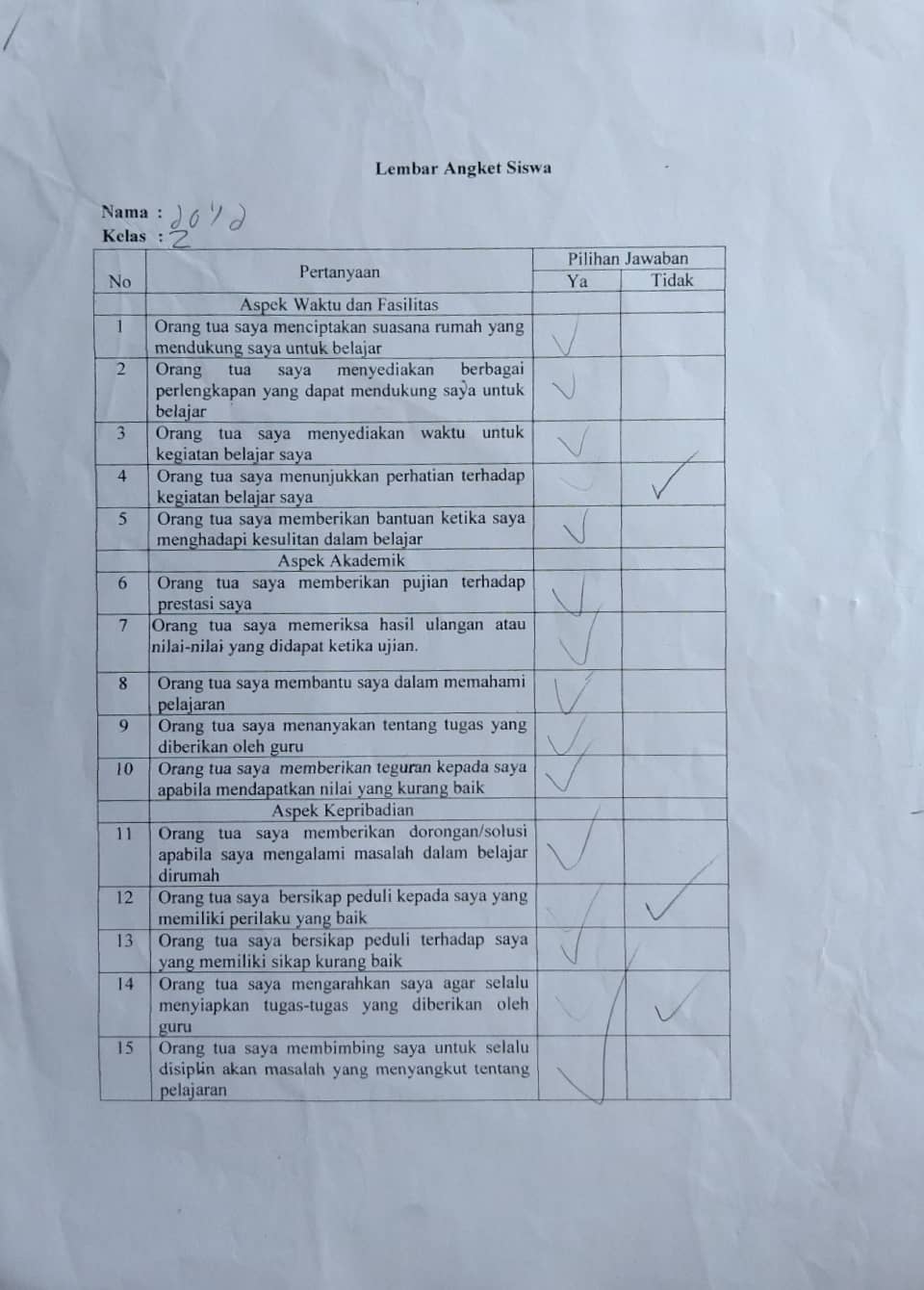 Lampiran 5. Lembar angket guru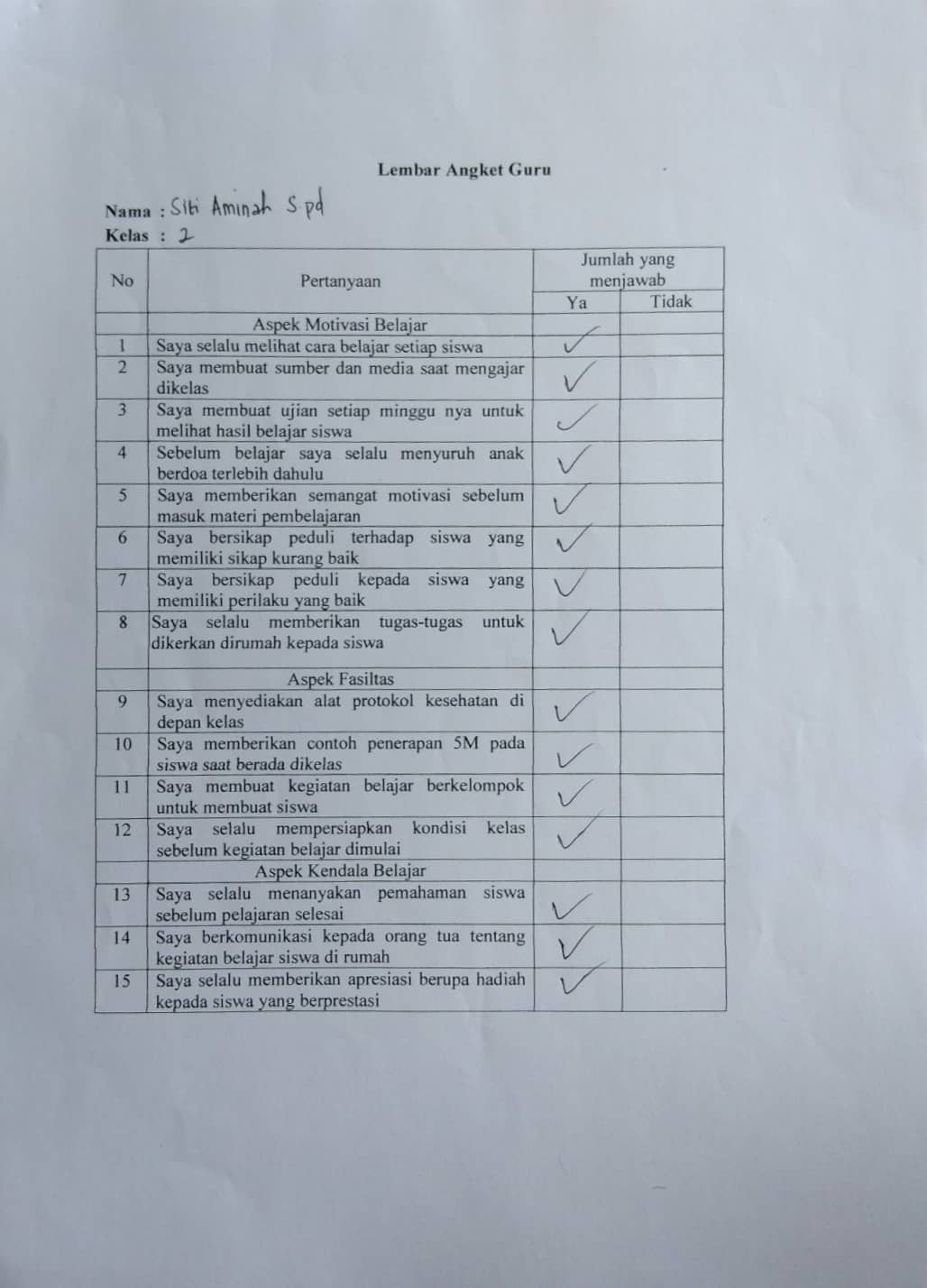 Lampiran 6. Surat izin riset 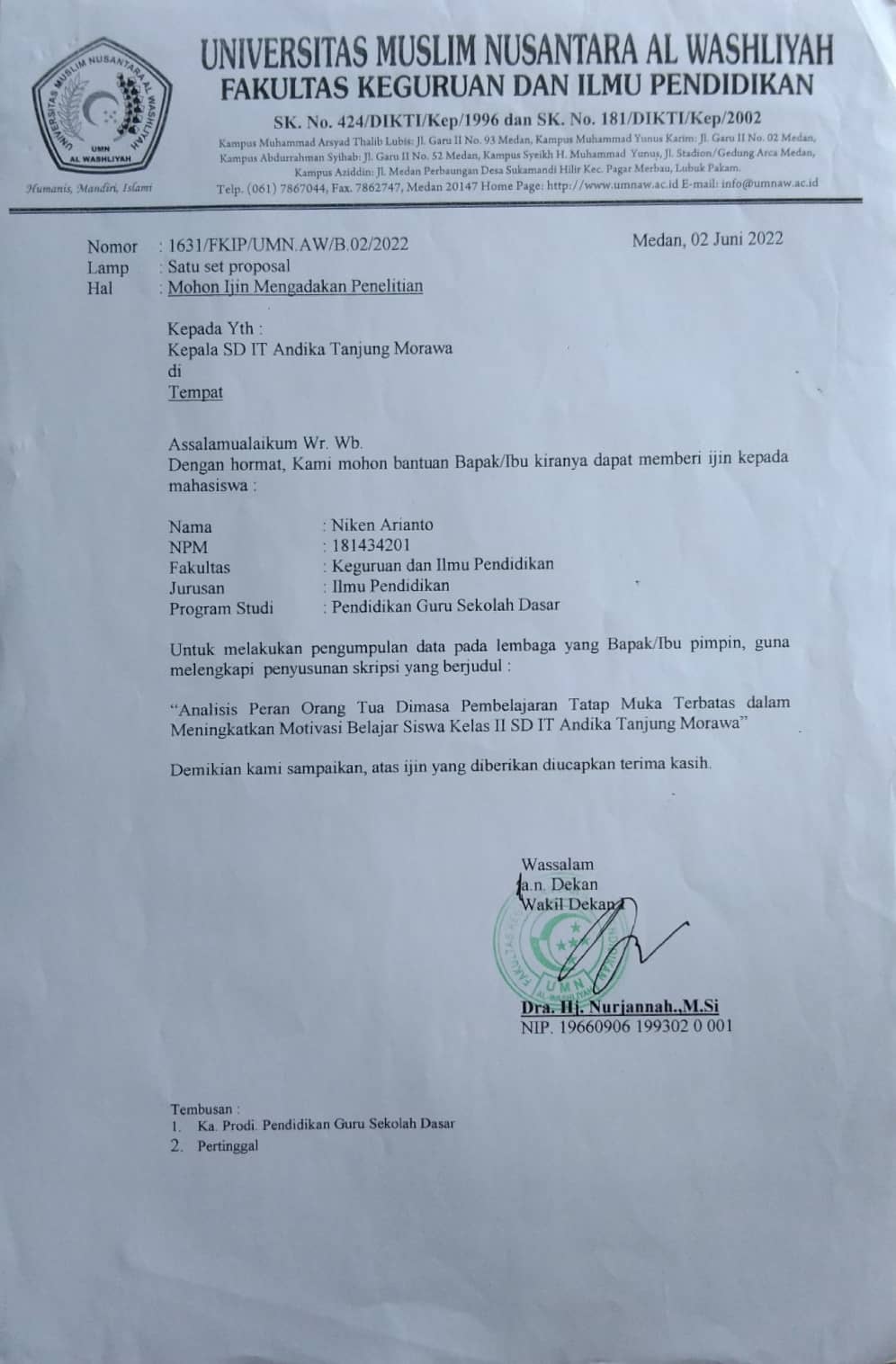 GambarKeterangan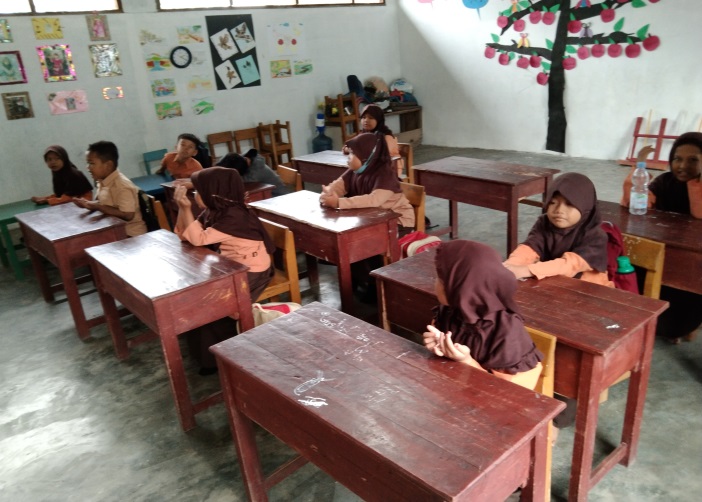 Foto siswa kelas II sebelum memulai kegiatan pembelajaran (04 Juni 2022) 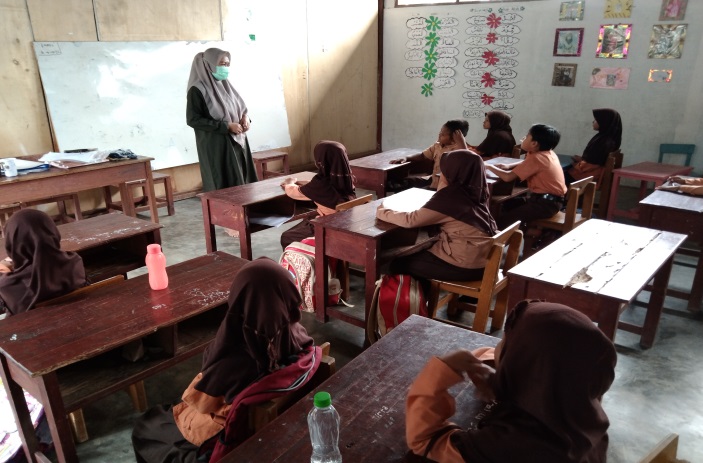 Foto guru kelas II sedang memberikan penjelasan kepada siswa (04 Juni 2022)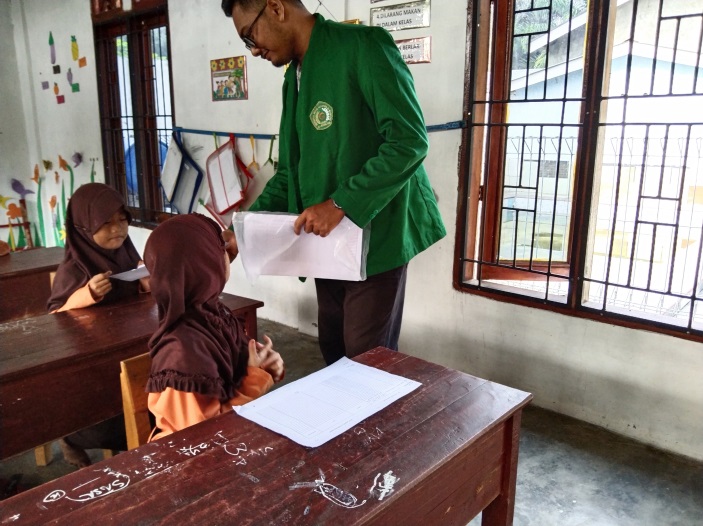 Foto membagikan angket kepada siswa kelas II (04 Juni 2022)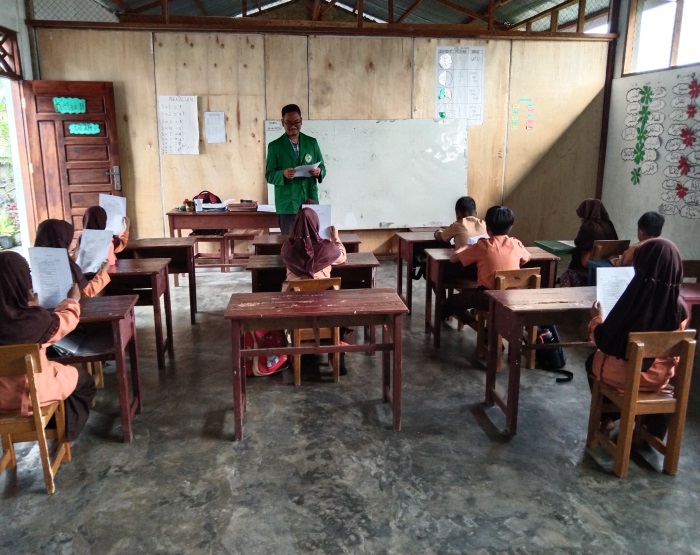 Foto memberikan penjelasan mengenai pengisian jawaban angket (04 Juni 2022)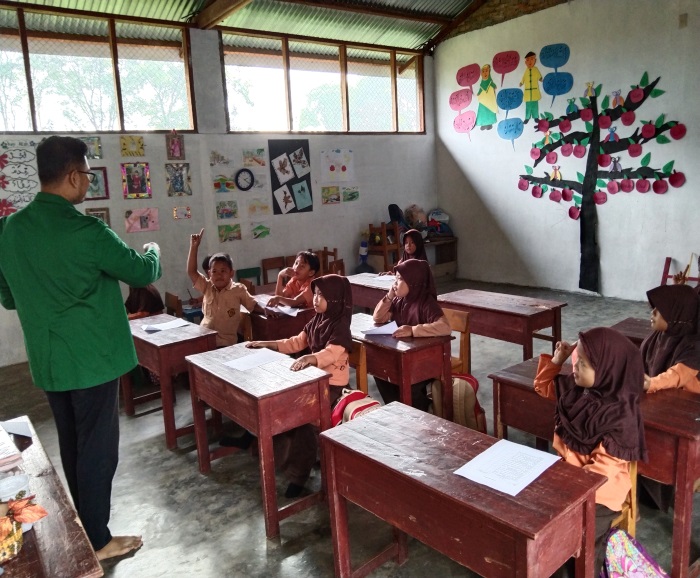 Foto siswa bertanya mengenai lembar pengisian angket (04 Juni 2022)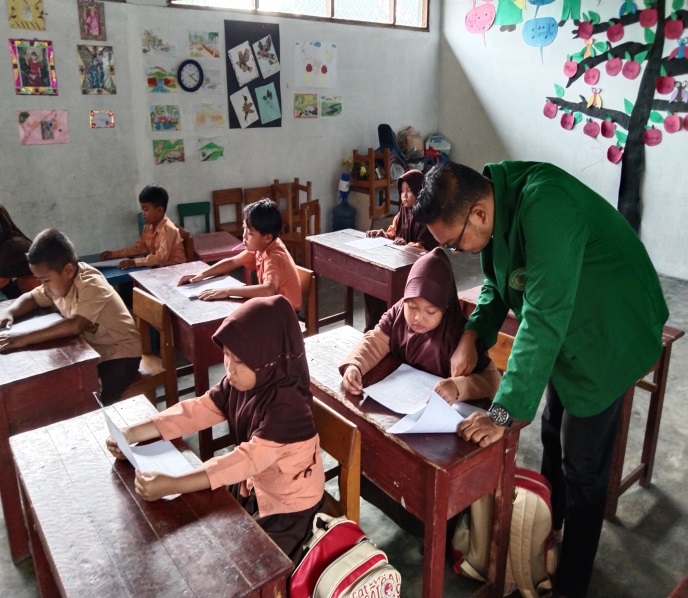 Foto membimbing siswa dalam mengisi lembar jawaban angket (04 Juni 2022)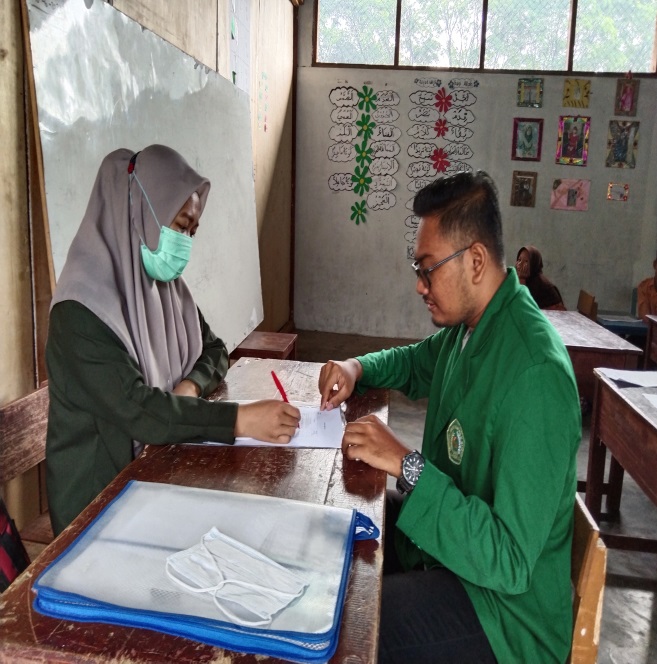 Foto bersama wali kelas II dalam mengisi lembar angket guru (04 Juni 2022)Tahun Kelas2018/20192018/20192018/20192019/20202019/20202019/20202020/20212020/20212020/2021Tahun KelasLPJlhLPJlhLPJlhI43737108513II---4373710III------437jumlah43771017151530NamaJabatanJoni Pranata STKepala sekolahIlma Yanti A.ma pdGuru kelas IRizka Ramanda Putri S.PdGuru kelas IISiti Aminah S.PdGuru kelas IIINur Kholili Pulungan S.PdiGuru agamaSusantri Astuti Operator sekolahKegiatanJamMasuk – berbaris07.15 wib – 07.30 wibKegiatan belajar mengajar 07.30 wib – 09.15 wibSholat Duha09.15 wib – 09.30 wibIstirahat09.30 wib – 09.45 wib Kegiatan belajar mengajar 09.45 wib – 11.30 wibIstirahat11.30 wib – 11.45 wibKegiatan belajar mengajar (kelas 2 dan 3 )11.45 wib – 12.20 wib ( kelas 1 pulang)Sholat Dzuhur12.25 wib – 13.00 wibKegiatan belajar mengajar 13.00 wib – 13.35 wib KegiatanJamMasuk – berbaris07.15 wib – 07.30 wibKegiatan belajar mengajar 07.30 wib – 08.45 wibSholat Duha08.45 wib – 09.00 wibIstirahat09.00 wib – 09.15 wib Kegiatan belajar mengajar 09.15 wib – 11.30 wib 